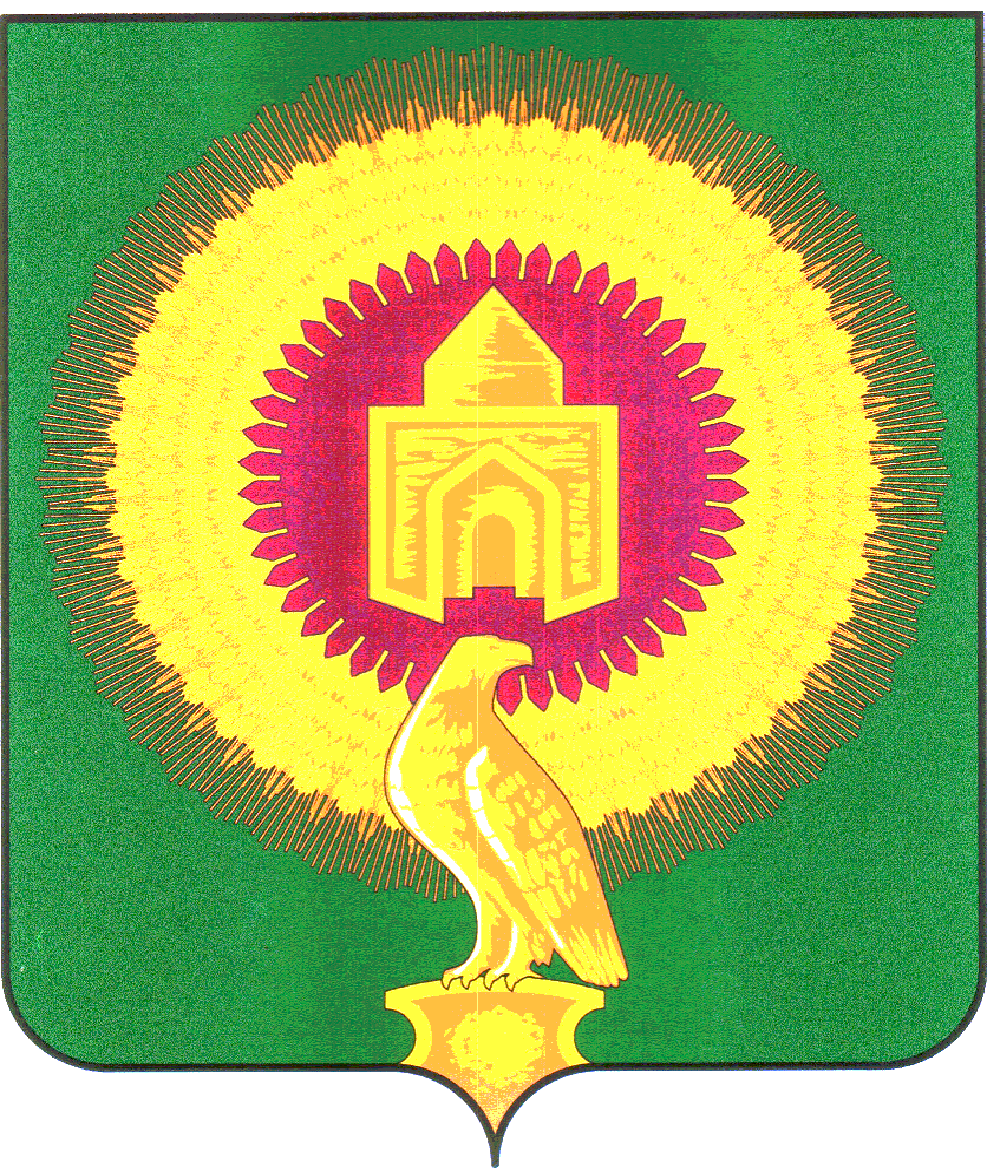 СОВЕТ ДЕПУТАТОВНИКОЛАЕВСКОГО СЕЛЬСКОГО ПОСЕЛЕНИЯВАРНЕНСКОГО МУНИЦИПАЛЬНОГО РАЙОНАЧЕЛЯБИНСКОЙ ОБЛАСТИРЕШЕНИЕот  30 сентября 2020 года      №  27Об  исполнении бюджетаНиколаевского сельского поселенияза 9 месяцев 2020 года Заслушав доклад финансового директора МКУ «ЦБПУиО» Пелих Н.С. «Об  исполнении  бюджета Николаевского сельского поселения за 9 месяцев 2020 года», Совет депутатов Николаевского сельского поселения РЕШАЕТ:1. Утвердить отчет об исполнении бюджета Николаевского сельского поселения за          9 месяцев 2020 года по доходам в сумме 5003,71 тыс. рублей, по расходам в сумме 4831,24 тыс. рублей с превышением доходов над расходами (профицит бюджета Николаевского сельского поселения) в сумме 172,47 тыс. рублей со следующими показателями: - по доходам бюджета Николаевского сельского поселения за 9 месяцев 2020 года согласно приложению 1; - по расходам бюджета Николаевского сельского поселения по ведомственной структуре расходов бюджета за 9 месяцев 2020 года согласно приложению 2; - по расходам бюджета Николаевского сельского поселения по разделам, подразделам, целевым статьям и видам расходов классификации расходов бюджетов за 9 месяцев 2020 года согласно приложению 3;- по источникам внутреннего финансирования дефицита бюджета Николаевского сельского поселения за 9 месяцев 2020 года согласно приложению 4. 	2. Настоящее решение вступает в силу со дня его подписания и обнародования.Глава  Николаевского сельского поселения	А.Ю.КульковПредседатель Совета депутатов	В.А. БочкарёваПриложение № 1к решению Совета депутатов Николаевского сельского поселения «Об исполнении бюджета Николаевского сельского поселения за 9 месяцев  2020  года»от  30 сентября  2020 года  № 27Доходы бюджета Николаевского сельского поселения за 9 месяцев 2020 годатыс.рублейПриложение № 2к решению Совета депутатов Николаевского сельского поселения «Об исполнении бюджета Николаевского сельского поселения за 9 месяцев  2020 года»от 30 сентября 2020 года  № 27Расходы бюджета Николаевского сельского поселения за 9 месяцев 2020 года по ведомственной структуре расходов бюджетатыс. рублей                                                                                                                                  Приложение № 3к решению Совета депутатов Николаевского сельского поселения «Об исполнении бюджета Николаевского сельского поселения за 9 месяцев 2020 года»от 30 сентября 2020 года  № 27Расходы бюджета сельского поселения за 9 месяцев  2020 года по разделам, подразделам, целевым статьям и видам расходов классификации расходов бюджета Николаевского сельского поселениятыс.рублейПриложение № 4к решению Совета депутатов Николаевского сельского поселения «Об исполнении бюджета Николаевского  сельского поселения за 9 месяцев 2020 года»от 30 сентября 2020 года  № 27Источники внутреннего финансирования дефицита бюджета Николаевского сельского поселения за 9 месяцев  2020 годатыс. рублейГл. администраторКВДНаименование КВДЗачисленоИтого5 003,71182112,341821.01.02010.01.1000.110Налог на доходы физических лиц с доходов, источником которых является налоговый агент, за исключением доходов, в отношении которых исчисление и уплата налога осуществляются в соответствии со статьями 227, 227.1 и 228 Налогового кодекса Российской Федерации (сумма платежа (перерасчеты, недоимка и задолженность по соответствующему платежу, в том числе по отмененному)17,281821.01.02010.01.2100.110Налог на доходы физических лиц с доходов, источником которых является налоговый агент, за исключением доходов, в отношении которых исчисление и уплата налога осуществляются в соответствии со статьями 227, 227.1 и 228 Налогового кодекса Российской Федерации (пени по соответствующему платежу)0,061821.01.02020.01.1000.110Налог на доходы физических лиц с доходов, полученных от осуществления деятельности физическими лицами, зарегистрированными в качестве индивидуальных предпринимателей, нотариусов, занимающихся частной практикой, адвокатов, учредивших адвокатские кабинеты, и других лиц, занимающихся частной практикой в соответствии со статьей 227 Налогового кодекса Российской Федерации (сумма платежа (перерасчеты, недоимка и задолженность по соответствующему платежу, в том числе по отмененному)0,211821.01.02020.01.3000.110Налог на доходы физических лиц с доходов, полученных от осуществления деятельности физическими лицами, зарегистрированными в качестве индивидуальных предпринимателей, нотариусов, занимающихся частной практикой, адвокатов, учредивших адвокатские кабинеты, и других лиц, занимающихся частной практикой в соответствии со статьей 227 Налогового кодекса Российской Федерации (суммы денежных взысканий (штрафов) по соответствующему платежу согласно законодательству Российской Федерации)0,011821.01.02030.01.3000.110Налог на доходы физических лиц с доходов, полученных физическими лицами в соответствии со статьей 228 Налогового кодекса Российской Федерации (суммы денежных взысканий (штрафов) по соответствующему платежу согласно законодательству Российской Федерации)0,011821.05.03010.01.1000.110Единый сельскохозяйственный налог (сумма платежа (перерасчеты, недоимка и задолженность по соответствующему платежу, в том числе по отмененному)3,331821.06.01030.10.1000.110Налог на имущество физических лиц, взимаемый по ставкам, применяемым к объектам налогообложения, расположенным в границах сельских поселений (сумма платежа (перерасчеты, недоимка и задолженность по соответствующему платежу, в том числе по отмененному)12,841821.06.01030.10.2100.110Налог на имущество физических лиц, взимаемый по ставкам, применяемым к объектам налогообложения, расположенным в границах сельских поселений (пени по соответствующему платежу)2,321821.06.06033.10.1000.110Земельный налог с организаций, обладающих земельным участком, расположенным в границах сельских поселений (сумма платежа (перерасчеты, недоимка и задолженность по соответствующему платежу, в том числе по отмененному)51,991821.06.06033.10.2100.110Земельный налог с организаций, обладающих земельным участком, расположенным в границах сельских поселений (пени по соответствующему платежу)0,171821.06.06043.10.1000.110Земельный налог с физических лиц, обладающих земельным участком, расположенным в границах сельских поселений (сумма платежа (перерасчеты, недоимка и задолженность по соответствующему платежу, в том числе по отмененному)23,111821.06.06043.10.2100.110Земельный налог с физических лиц, обладающих земельным участком, расположенным в границах сельских поселений (пени по соответствующему платежу)1,018314 891,388311.11.05075.10.0000.120Доходы от сдачи в аренду имущества, составляющего казну сельских поселений (за исключением земельных участков)23,888311.16.10123.01.0101.140Доходы от денежных взысканий (штрафов), поступающие в счет погашения задолженности, образовавшейся до 1 января 2020 года, подлежащие зачислению в бюджет муниципального образования по нормативам, действующим до 1 января 2020 года21,598311.17.01050.10.0000.180Невыясненные поступления, зачисляемые в бюджеты сельских поселений-0,218312.02.16001.10.0000.150Дотация бюджетам сельских поселений на выравнивании бюджетной обеспеченности из бюджетов муниципальных районов1 310,008312.02.30024.10.0000.150Субвенции бюджетам сельских поселений на выполнение передаваемых полномочий субъектов Российской Федерации52,218312.02.35118.10.0000.150Субвенции бюджетам сельских поселений на осуществление первичного воинского учета на территориях, где отсутствуют военные комиссариаты36,408312.02.40014.10.0000.150Межбюджетные трансферты, передаваемые бюджетам сельских поселений из бюджетов муниципальных районов на осуществление части полномочий по решению вопросов местного значения в соответствии с заключенными соглашениями365,408312.02.49999.10.0000.150Прочие межбюджетные трансферты, передаваемые бюджетам сельских поселений3 082,11Наименование кодаКВСРКФСРКЦСРКВРСуммаИтого4 831,24Администрация Николаевского сельского поселения Варненского муниципального района Челябинской области8314 831,24ОБЩЕГОСУДАРСТВЕННЫЕ ВОПРОСЫ83101002 819,61Расходы на выплаты персоналу в целях обеспечения выполнения функций государственными (муниципальными) органами, казенными учреждениями, органами управления государственными внебюджетными фондами83101029900420301100368,22Расходы на выплаты персоналу в целях обеспечения выполнения функций государственными (муниципальными) органами, казенными учреждениями, органами управления государственными внебюджетными фондами83101049900420401100485,96Закупка товаров, работ и услуг для обеспечения государственных (муниципальных) нужд831010499004204012001 141,51Межбюджетные трансферты831010499004204015000,27Иные бюджетные ассигнования8310104990892040180019,32Расходы на выплаты персоналу в целях обеспечения выполнения функций государственными (муниципальными) органами, казенными учреждениями, органами управления государственными внебюджетными фондами83101069900420401100391,34Иные бюджетные ассигнования8310107020000002080012,98Закупка товаров, работ и услуг для обеспечения государственных (муниципальных) нужд83101139900920300200400,00НАЦИОНАЛЬНАЯ ОБОРОНА831020033,17Расходы на выплаты персоналу в целях обеспечения выполнения функций государственными (муниципальными) органами, казенными учреждениями, органами управления государственными внебюджетными фондами8310203463005118010032,42Закупка товаров, работ и услуг для обеспечения государственных (муниципальных) нужд831020346300511802000,75НАЦИОНАЛЬНАЯ БЕЗОПАСНОСТЬ И ПРАВООХРАНИТЕЛЬНАЯ ДЕЯТЕЛЬНОСТЬ8310300301,38Закупка товаров, работ и услуг для обеспечения государственных (муниципальных) нужд8310309252002501020050,21Закупка товаров, работ и услуг для обеспечения государственных (муниципальных) нужд83103102520025020200251,17НАЦИОНАЛЬНАЯ ЭКОНОМИКА8310400133,50Закупка товаров, работ и услуг для обеспечения государственных (муниципальных) нужд83104091800201000200133,50ЖИЛИЩНО-КОММУНАЛЬНОЕ ХОЗЯЙСТВО8310500506,44Закупка товаров, работ и услуг для обеспечения государственных (муниципальных) нужд83105039906000100200301,89Закупка товаров, работ и услуг для обеспечения государственных (муниципальных) нужд8310503990600050020025,77Закупка товаров, работ и услуг для обеспечения государственных (муниципальных) нужд8310505091000901020014,48Иные бюджетные ассигнования83105050910102000800164,30КУЛЬТУРА, КИНЕМАТОГРАФИЯ8310800984,92Расходы на выплаты персоналу в целях обеспечения выполнения функций государственными (муниципальными) органами, казенными учреждениями, органами управления государственными внебюджетными фондами83108019904409901100838,23Закупка товаров, работ и услуг для обеспечения государственных (муниципальных) нужд83108019904409901200146,42Иные бюджетные ассигнования831080199089400008000,28СОЦИАЛЬНАЯ ПОЛИТИКА831100052,21Социальное обеспечение и иные выплаты населению8311003282002838030052,21Наименование кодаКФСРКЦСРКВРСуммаИтого4 831,24Администрация Николаевского сельского поселения Варненского муниципального района Челябинской области4 831,24ОБЩЕГОСУДАРСТВЕННЫЕ ВОПРОСЫ01002 819,61Расходы на выплаты персоналу в целях обеспечения выполнения функций государственными (муниципальными) органами, казенными учреждениями, органами управления государственными внебюджетными фондами01029900420301100368,22Расходы на выплаты персоналу в целях обеспечения выполнения функций государственными (муниципальными) органами, казенными учреждениями, органами управления государственными внебюджетными фондами01049900420401100485,96Закупка товаров, работ и услуг для обеспечения государственных (муниципальных) нужд010499004204012001 141,51Межбюджетные трансферты010499004204015000,27Иные бюджетные ассигнования0104990892040180019,32Расходы на выплаты персоналу в целях обеспечения выполнения функций государственными (муниципальными) органами, казенными учреждениями, органами управления государственными внебюджетными фондами01069900420401100391,34Иные бюджетные ассигнования0107020000002080012,98Закупка товаров, работ и услуг для обеспечения государственных (муниципальных) нужд01139900920300200400,00НАЦИОНАЛЬНАЯ ОБОРОНА020033,17Расходы на выплаты персоналу в целях обеспечения выполнения функций государственными (муниципальными) органами, казенными учреждениями, органами управления государственными внебюджетными фондами0203463005118010032,42Закупка товаров, работ и услуг для обеспечения государственных (муниципальных) нужд020346300511802000,75НАЦИОНАЛЬНАЯ БЕЗОПАСНОСТЬ И ПРАВООХРАНИТЕЛЬНАЯ ДЕЯТЕЛЬНОСТЬ0300301,38Закупка товаров, работ и услуг для обеспечения государственных (муниципальных) нужд0309252002501020050,21Закупка товаров, работ и услуг для обеспечения государственных (муниципальных) нужд03102520025020200251,17НАЦИОНАЛЬНАЯ ЭКОНОМИКА0400133,50Закупка товаров, работ и услуг для обеспечения государственных (муниципальных) нужд04091800201000200133,50ЖИЛИЩНО-КОММУНАЛЬНОЕ ХОЗЯЙСТВО0500506,44Закупка товаров, работ и услуг для обеспечения государственных (муниципальных) нужд05039906000100200301,89Закупка товаров, работ и услуг для обеспечения государственных (муниципальных) нужд0503990600050020025,77Закупка товаров, работ и услуг для обеспечения государственных (муниципальных) нужд0505091000901020014,48Иные бюджетные ассигнования05050910102000800164,30КУЛЬТУРА, КИНЕМАТОГРАФИЯ0800984,92Расходы на выплаты персоналу в целях обеспечения выполнения функций государственными (муниципальными) органами, казенными учреждениями, органами управления государственными внебюджетными фондами08019904409901100838,23Закупка товаров, работ и услуг для обеспечения государственных (муниципальных) нужд08019904409901200146,42Иные бюджетные ассигнования080199089400008000,28СОЦИАЛЬНАЯ ПОЛИТИКА100052,21Социальное обеспечение и иные выплаты населению1003282002838030052,21Код бюджетной классификации Российской ФедерацииНаименование источника средствСумма831 01050201100000510Источники внутреннего финансирования дефицитов бюджетов-172,47831 01050201100000610Изменение остатков средств на счетах по учёту средств бюджета-172,47